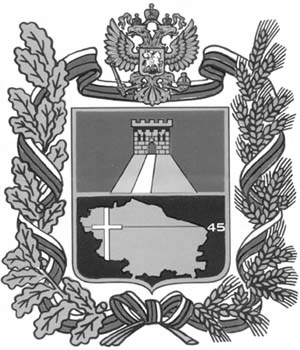 Министерство труда и социальной защиты населенияСтавропольского краяГосударственное бюджетное учреждение социального обслуживания «Лермонтовский комплексный центр социального                               обслуживания населения»ПРОГРАММА ИНТЕРАКТИВНОГО ПУНКТАПСИХОЛОГО-ПЕДАГОГИЧЕСКОГО СОПРОВОЖДЕНИЯ СЕМЕЙ С ДЕТЬМИ-ИНВАЛИДАМИ«СЕМЕЙНЫЙ КРУГ»в  рамках реализации  мероприятий Комплекса мер по содействию Ставропольскому краю в поддержке жизненного потенциала семей, воспитывающих детей с инвалидностью, на 2022-2023 годыПояснительная запискаВ условиях динамично меняющегося мира, постоянного совершенствования и усложнения технологий, общество находится в состоянии перехода от индустриального века к информационному. Оно заинтересовано в том, чтобы граждане были способны самостоятельно и активно действовать, принимать решения, гибко адаптироваться к изменяющимся условиям жизни.Интерактивные программные комплексы (робототехника, интерактивные доски, интерактивные столы) являются вполне очевидным проявлением сегодняшней информационной революции. В настоящее время информационно-коммуникационные технологии активно внедряются в образовательный процесс и находят широкое применение в реабилитационной работе.Современные дети все активнее используют в качестве главных источников информации телевидение, видео, компьютеры, планшеты. «Завтра» наших детей - это информационное общество. Интерактивное оборудование активно входит в нашу жизнь, становясь необходимым и важным атрибутом не только жизнедеятельности взрослых, но и средством обучения и развития детей. Существуют различные интерактивные средства, направленные на развитие различных психических функций детей, таких как зрительное и слуховое восприятие, внимание, память, словесно-логическое мышление и другие.Таким образом, интерактивные методики – это новые коррекционные и методические подходы, новый образ методического мышления в реабилитации детей-инвалидов. В сочетании с традиционными методиками и технологиями они создают богатую окружающую обстановку – развивающую среду. Это важное условие подготовки ребенка к будущей самостоятельной жизни и деятельности, как в умственном, так и в физическом планах.АктуальностьПонятие детской инвалидности определяет социальную значимость проблемы реабилитации и ставит перед реабилитационными учреждениями задачи разработки новых эффективных форм и методов этой работы.Очевидно, что добиться решения поставленной задачи в современных условиях без использования высоких технологий нельзя. Применение этих технологий в реабилитационном процессе может быть весьма многогранным и обширным. Прежде всего, это обучающие и развивающие компьютерные игры, ставшие одним из методов коррекции интеллектуальных, двигательных и речевых дефектов детей.Важной составляющей современного реабилитационного процесса является создание интерактивной среды, позволяющей существенно расширить возможности каждого ребенка. Именно интерактивная среда призвана вдохновить и призвать ребенка к стремлению овладеть новыми навыками.Реабилитация с применением интерактивных комплексов становится более интересной и продуктивной. При этом происходит качественное усиление результата реабилитации вследствие одновременного воздействия нескольких технологий.Целевая группа:дети-инвалиды в возрасте 3-17 лет, родители детей-инвалидовЦель программы:Создание интерактивного пункта психолого-педагогического сопровождения семей, имеющих детей-инвалидов, для успешной реабилитации и социализации детей  посредством организации и проведения различных форм мероприятийЗадачи:- развитие у детей высших психических процессов: восприятия, внимания, мышления, памяти, воображения, самоконтроля;- формирование у детей мыслительных операций (анализа, синтеза, сравнения, обобщения и др.);- развитие у детей речи: расширение словарного запаса, обогащение активного словаря, звуковой культуры речи, коррекция и устранение дефектов речи;- сопровождение ребёнка вместе с семьёй; повышение компетенции родителей в вопросах воспитания и подготовки к самостоятельной жизни- улучшение восприятия информации в процессе реабилитации;- снятие стрессовых и эмоциональных нагрузок на ребенка в период социальной реабилитации.Содержание программыПрограмма состоит из четырёх разделов, работа над которыми продолжается параллельно в течение года.1 раздел: РАЗВИТИЕ РЕЧИ (логопедический блок)Данный раздел направлен на оказание логопедической помощи детям, имеющим нарушение речи. Задачи раздела:- овладение речью как средством общения; - обогащение пассивного и активного словаря;- развитие связной, грамматически правильной диалоговой и монологической речи;- формирование звуковой аналитико-синтетической активности как предпосылки обучения грамоте;- развитие звуковой и интонационной культуры речи, фонематического слуха.Используемое оборудование: - умное зеркало для логопеда- интерактивный логопедический стол Logo- дидактический комплекс Сундук логопеда- компьютерная техника- мебель2 раздел: РАЗВИТИЕ МОТОРИКИ И КООРДИНАЦИИ ДВИЖЕНИЙ (логопедический блок)Данный раздел направлен на развитие и укрепление координации движений мелкой моторики рук у детейЗадачи раздела:- формировать произвольные координированные движения пальцев рук, глаза, гибкости рук, ритмичности развития осязательного восприятия; - развивать умения производить точные движения кистью и пальцами рук;- развивать способности координированной работы рук со   зрительным восприятием;- формировать практические умения и навыки;- знакомить с различными методами продуктивной деятельности.Используемое оборудование: - игровой комплекс «Играй и развивайся» - интерактивный умный пол-тумба (для раннего развития)- игра балансир- настольная игра Мемо- игры для развития мелкой моторики- доска для рисования детская Mapacha3 раздел: РАЗВИТИЕ ПОЗНАВАТЕЛЬНЫХ ПРОЦЕССОВ (психологический блок)Данный раздел предполагает развитие у детей-инвалидов познавательных процессов.Задачи раздела:- развитие и совершенствование мышления, воображения, внимания, памяти; - развитие восприятия цвета и времени;- активизация потенциального запаса знаний;- совершенствование произвольного контроля;- способствование мотивации к познавательной деятельности.Используемое оборудование: - игровой комплекс «Играй и развивайся»- компьютерная техника- интерактивный умный пол-тумба (для раннего развития)- интерактивный развивающий стол- настольная игра Мемо- настольные игры для развития познавательных процессов- доска для рисования детская Mapacha- мебель.4 раздел: РАЗВИТИЕ ЭМОЦИОНАЛЬНО-КОММУНИКАТИВНОЙ СФЕРЫ (психологический блок)Данный раздел призван развивать межличностную коммуникацию, развивать эмоциональную сферу и детско-родительские отношенияЗадачи раздела:- повышение компетентности родителей в области воспитания детей, повышение психологической культуры родителей;- становление и развитие  детско-родительских отношений;- развитие навыков коммуникаций у детей;- развитие умений распознавать и передавать эмоциональные состояния;- расширение коммуникативных навыков.Используемое оборудование:- настольные игры, направленные на развитие эмоциональной сферы- набор для рисования Эбру- планшеты для рисования светом - доска для рисования детская Mapacha- мебельФорма работы:Занятия строятся в дух направлениях: логопедическое – развитие речи и мелкой моторики (разделы 1, 2 программы); психологическое – развитие психических процессов и эмоционально-коммуникативной сферы (разделы 3, 4 программы). Занятия с детьми проходят в форме бесед, игр, тренингов, в индивидуальной и подгруппами не более 3-5 человек.  Каждое восьмое занятие по программе (логопедическое и психологическое направление соединяются) проводится с родителями в виде общих игр и занятий и бесед. Место проведения – игровая комната. Периодичность проведения занятий:Программа состоит из 32-х занятий по каждому из направлений программы: логопедическое и психологическое развитие. Цикл программы повторяется два раза в год: январь-май, сентябрь-декабрь. Занятия с детьми проводятся 2 раза в неделю, продолжительностью 30-40 минут (в зависимости от возраста, особенностей развития и заболевания).Совместные занятия с родителями (каждое восьмое) проводятся совместно по двум направлениям программы один раз в месяц продолжительностью     40-90 минут.В летний период работы оздоровительного лагеря с дневным пребыванием детей «Забота» на базе Центра участники программы набираются из числа детей,  посещающих лагерь, занятия проводятся по сокращенному варианту - 1 раз неделю.Ожидаемые результаты программы:За 1 год реализации программы планируется достижение следующих  результатов:- успешная реабилитация и социализации детей; - повышение у детей уровня развития психических процессов: восприятия, внимания, мышления, памяти, воображения, самоконтроля;- активизация мыслительных операций (анализа, синтеза, сравнения, обобщения и др.);- повышение у детей речевой активности; - улучшение дикции и артикуляции;- улучшение восприятия информации в процессе реабилитации;- стабилизация эмоционального состояния ребенка в период социальной реабилитации;- повышение уровня коммуникабельности детей и родителей;- повышение уровня компетенции родителей в вопросах воспитания и подготовки детей к самостоятельной жизни.Календарно-тематический план программыпсихологического направления (январь-май и сентябрь-декабрь)Календарно-тематический план программылогопедического направления (январь-май и сентябрь-декабрь)УТВЕРЖДЕНОприказом директор ГБУСО«Лермонтовский КЦСОН»                                                                          № 63/1 от 01.06.2022г. № занятияБлоки программыИспользуемое оборудование1Развитие познавательных процессов Настольная игра межполушарная игра-доска «Гимнастика для мозга»1Развитие познавательных процессов Игровой комплекс «Играй и развивайся», тема: «Здоровейка»1Развитие эмоционально-коммуникативной сферыДоска  для рисования детская Mapacha «Друзья»2Развитие познавательных процессов Интерактивный умный пол-тумба2Развитие познавательных процессов Настольная игра дидактический пазл «Развитие внимания»2Развитие эмоционально-коммуникативной сферыНастольная  игра «Головоломка «Эмоции»»3Развитие познавательных процессов Игровой комплекс «Играй и развивайся», тема: «Народная игрушка»3Развитие познавательных процессов Настольная игра дидактический пазл «Время»3Развитие эмоционально-коммуникативной сферыНастольная  игра «Веселый, грустный, злой»4Развитие познавательных процессов Интерактивный  развивающий стол 4Развитие познавательных процессов Настольная игра межполушарная игра-доска «Гимнастика для мозга»4Развитие эмоционально-коммуникативной сферыНастольная  игра Мемо «Пернатый мир»»5Развитие познавательных процессов Игровой комплекс «Играй и развивайся», тема: «Готовимся к зиме» («Краски осени, Осенняя фантазия»)5Развитие познавательных процессов Настольная игра-бизиборд «Времена года»5Развитие эмоционально-коммуникативной сферыНастольная  игра викторина «Крокодил»6Развитие познавательных процессов Интерактивный умный пол-тумба6Развитие познавательных процессов Настольная игра дидактический пазл «Развитие внимания»6Развитие эмоционально-коммуникативной сферыПланшеты для рисования светом7Развитие познавательных процессов Игровой комплекс «Играй и развивайся», тема: «Геометрические фигуры»7Развитие познавательных процессов Настольная игра «Собери урожай»7Развитие эмоционально-коммуникативной сферыНастольная игра Мемо «Фруктовый коктейль»8Беседа с родителями «Особенности развития познавательных процессов ребенка»8Развитие познавательных процессов Развитие речиИгровой комплекс «Играй и развивайся», тема: «Семья» и «Домашние хлопоты»8Развитие эмоционально-коммуникативной сферыПланшеты для рисования светом9Развитие познавательных процессов Интерактивный  развивающий стол9Развитие познавательных процессов Настольная игра-бизиборд « Времена года»9Развитие эмоционально-коммуникативной сферыНастольная  игра на магнитах «Эмоции»10Развитие познавательных процессов Игровой комплекс «Играй и развивайся», тема: «Фрукты, овощи»» 10Развитие познавательных процессов Настольная игра «Собери урожай»10Развитие эмоционально-коммуникативной сферыНастольная развивающая обучающая магнитная  игра «Эмоции»11Развитие познавательных процессов Интерактивный умный пол-тумба11Развитие познавательных процессов Настольная игра «Межполушарные трафареты»11Развитие эмоционально-коммуникативной сферыНастольная игра Мемо «Цветы»12Развитие познавательных процессов Игровой комплекс «Играй и развивайся», тема: «Домашние животные», «Животные на подворье»12Развитие познавательных процессов Доска  для рисования детская Mapacha «Зоопарк»12Развитие эмоционально-коммуникативной сферыНастольная игра Мемо «Подводный мир»13Развитие познавательных процессов Настольная игра-ходилка «Животный мир Земли»13Развитие познавательных процессов Интерактивный  развивающий стол13Развитие эмоционально-коммуникативной сферыНастольная игра Мемо «Ассоциация животных»14Развитие познавательных процессов Игровой комплекс «Играй и развивайся», тема: «Фермерские животные»14Развитие познавательных процессов Настольная развивающая игра «Кто что ест?»14Развитие эмоционально-коммуникативной сферыНастольная игра «Домашние животные»15Развитие познавательных процессов Интерактивный умный пол-тумба15Развитие познавательных процессов Настольная игра «Межполушарные трафареты»15Развитие эмоционально-коммуникативной сферыНастольная   игра «Развивающие карточки                      М.А. Жукова «Эмоции»16Лекторий для родителей«Развитие творчества как залог развития интеллекта» 16Развитие познавательных процессов Набор  для рисования ЭбруСпирограф «Трафарет для творчества»16Развитие эмоционально-коммуникативной сферыНастольная  игра-викторина «Крокодил»17Развитие познавательных процессов Игровой комплекс «Играй и развивайся», тема: «Тропические животные»17Развитие познавательных процессов Доска  для рисования детская Mapacha «Животные разных континентов»17Развитие эмоционально-коммуникативной сферыНастольная  игра Мемо «Удивительные животные»18Развитие познавательных процессов Доска  для рисования детская Mapacha «Подводный мир»18Развитие познавательных процессов Интерактивный  развивающий стол18Развитие эмоционально-коммуникативной сферыНастольная  игра судоку «Эмоции»19Развитие познавательных процессов Игровой комплекс «Играй и развивайся», тема: «Одежда»19Развитие познавательных процессов Настольная игра «Теремок знаний «Учим счет»19Развитие эмоционально-коммуникативной сферыПланшеты рисования светом20Развитие познавательных процессов Интерактивный умный пол-тумба20Развитие познавательных процессов Настольная игра «Веселые липучки. Изучаем животных»20Развитие эмоционально-коммуникативной сферыНастольная  игра в жестяной коробке «Веселый, грустный, злой»21Развитие познавательных процессов Интерактивный  развивающий столДоска  для рисования детская Mapacha «Зоопарк»21Развитие эмоционально-коммуникативной сферыНастольная игра-викторина «Фантазиум»22Развитие эмоционально-коммуникативной сферыИгровой комплекс «Играй и развивайся», тема: «Магнетизм», «Звуки»22Развитие эмоционально-коммуникативной сферыНастольная игра обучающий набор «Математический планшет»22Развитие эмоционально-коммуникативной сферыНастольная   игра «Развивающие карточки                      М.А. Жукова «Эмоции»23Развитие познавательных процессов Интерактивный  развивающий стол23Развитие познавательных процессов Настольная развивающая игра «Математическое лото»23Развитие эмоционально-коммуникативной сферыНастольная игра-судоку «Эмоции»24 Дискуссионная площадка«Режим дня ребенка – основа здоровья и развития»24Развитие речиИгровой комплекс «Играй и развивайся», темы: «Распорядок дня» (дополнительно: «Найди букву» и «Описательный рассказ»)24Развитие эмоционально-коммуникативной сферыНастольная игра-викторина «Фантазиум»25Развитие познавательных процессов Игровой комплекс «Играй и развивайся», тема: «География»25Развитие познавательных процессов Доска  для рисования детская Mapacha «Космос»25Развитие эмоционально-коммуникативной сферыНастольная игра Мемо «Природные чудеса России»26Развитие познавательных процессов Интерактивный умный пол-тумба26Развитие познавательных процессов Настольная игра «Цветовая головоломка»26Развитие эмоционально-коммуникативной сферыНастольная  игра-викторина «Что такое хорошо, что такое плохо»27Развитие познавательных процессов Игровой комплекс «Играй и развивайся», тема: «Транспорт»27Развитие познавательных процессов Доска  для рисования детская Mapacha «Транспорт»27Развитие эмоционально-коммуникативной сферыНабор  для рисования Эбру28Развитие познавательных процессов Интерактивный  развивающий стол28Развитие познавательных процессов Настольная игра: обучающий набор «Математический планшет»28Развитие эмоционально-коммуникативной сферыНастольная   игра «Развивающие карточки                      М.А. Жукова «Эмоции»29Развитие познавательных процессов Игровой комплекс «Играй и развивайся», тема: «Безопасное поведение на дороге», «Дорожное движение»29Развитие познавательных процессов Настольная игра «Цветовая головоломка»29Развитие эмоционально-коммуникативной сферыНастольная  игра  Мемо «Техника»30Развитие познавательных процессов Интерактивный умный пол-тумба30Развитие познавательных процессов Настольная игра «Верю - не верю»30Развитие эмоционально-коммуникативной сферыНастольная  игра викторина «Крокодил»31Развитие познавательных процессов Игровой комплекс «Играй и развивайся», тема: «Безопасность в лесу», «Безопасность дома»31Развитие познавательных процессов Настольная игра дидактический пазл «Профессии»31Развитие эмоционально-коммуникативной сферыНастольная  игра   Мемо «Сказка за сказкой»32Тренинг «Гармонизация детско-родительских отношений» 32Развитие моторики и координации движенийНастольная игры на развитие моторики и координации «Балансир Геркулесы» и др.32Развитие эмоционально-коммуникативной сферыНастольная игра «Верю - не верю»№ занятияБлоки программыИспользуемое оборудование1Речевое развитие Игровой комплекс «Играй и развивайся», тема: «Здоровей-ка»1Развитие моторики и координации движений Балансир «Ковчег»2Речевое развитие Игровой комплекс «Играй и развивайся», тема: «Органы чувств»2Развитие моторики и координации движенийИгра для развития моторики «Балансир Страна Монтессори»3Речевое развитие Игровой комплекс «Играй и развивайся», тема: «Распорядок дня»3Развитие моторики и координации движенийНастольная игра «Дженга»4Речевое развитие Игровой комплекс «Играй и развивайся», тема: «Урожай: фрукты и овощи»4Развитие моторики и координации движенийНастольная игра «Не урони башню»5Речевое развитие Игровой комплекс «Играй и развивайся», тема: «Найди по описанию»5Развитие моторики и координации движенийИгра для развития моторики «Балансир Радуга»6Речевое развитие Игровой комплекс «Играй и развивайся», тема: «Отгадай загадку»6Развитие моторики и координации движенийИгра для развития моторики «Слон»7Речевое развитие Игровой комплекс «Играй и развивайся», тема: «Описательный рассказ»7Развитие моторики и координации движенийЛото с прищепками «Ищем цифры»8Беседа «Особенности развития познавательных процессов ребенка»8Развитие познавательных процессов Развитие речиИгровой комплекс «Играй и развивайся», тема: «Семья» и «Домашние хлопоты»8Развитие эмоционально-коммуникативной сферыПланшеты рисования светом9Речевое развитие Игровой комплекс «Играй и развивайся», тема: «Животные», «На подворье нашем»9Развитие моторики и координации движенийИгра для развития моторики «Замочки-ключики»10Речевое развитие Игровой комплекс «Играй и развивайся», тема: «Чей голос?»10Развитие моторики и координации движенийЛото с прищепками «Фрукты-овощи»11Речевое развитие Игровой комплекс «Играй и развивайся», тема: «Чей детеныш?»11Развитие моторики и координации движенийСортер «Цветные бомбошки: сложи по образцу (с пинцетом)»12Речевое развитие Игровой комплекс «Играй и развивайся», тема: «Одежда»12Развитие моторики и координации движенийТвистер пальчиковый «Веселые пальчики»13Речевое развитие Игровой комплекс «Играй и развивайся», тема: «Противоположности»13Развитие моторики и координации движенийСортер «Сокровища пиратов (с пинцетом)14Речевое развитие Игровой комплекс «Играй и развивайся», тема: «Одевай-ка»14Развитие моторики и координации движенийЛото с прищепками «Учим буквы»15Речевое развитие Игровой комплекс «Играй и развивайся», тема: «Описательный рассказ»15Развитие моторики и координации движенийМозаика «Фрукты»16Лекторий для родителей«Развитие творчества как залог развития интеллекта» 16Развитие познавательных процессов Набор  для рисования Эбру. Логический лабиринт «Лиса»Спирограф «Трафарет для творчества»16Развитие эмоционально-коммуникативной сферыНастольная  игра викторина «Крокодил»17Речевое развитие Игровой комплекс «Играй и развивайся», тема: «Семья»17Развитие моторики и координации движенийМагнитный лабиринт-рыбалка «Паровозик»18Речевое развитие Игровой комплекс «Играй и развивайся», тема: «Загадки про семью»18Развитие моторики и координации движенийСортер «Ловкие шарики»19Речевое развитие Игровой комплекс «Играй и развивайся», тема: «Кто я?»19Развитие моторики и координации движенийШнуровка «В аквариуме»20Речевое развитие Игровой комплекс «Играй и развивайся», тема: «Составь слово»20Развитие моторики и координации движенийСпирограф детский «Трафарет для творчества»21Речевое развитие Игровой комплекс «Играй и развивайся», тема «Описательный рассказ»21Развитие моторики и координации движенийНастольная игры на развитие моторики и координации «Балансир Геркулесы»22Речевое развитие Игровой комплекс «Играй и развивайся», тема: «Домашние хлопоты»22Развитие моторики и координации движенийГоловоломка Крона «Цветные дорожки»23Речевое развитие Игровой комплекс «Играй и развивайся», тема: «Что нам нужно?»23Развитие моторики и координации движенийШнуровка «Часы»24 Дискуссионная площадка«Режим дня ребенка – основа здоровья и развития»24Развитие речиИгровой комплекс «Играй и развивайся», темы: « Распорядок дня» (дополнительно: «Найди букву» и «Описательный рассказ»)24Развитие эмоционально-коммуникативной сферыНастольная игра Викторина «Фантазиум»25Речевое развитие Игровой комплекс «Играй и развивайся», тема: «Птичий двор»25Развитие моторики и координации движенийБалансир «Щепочки»26Речевое развитие Игровой комплекс «Играй и развивайся», тема: «Что за птичка?»26Развитие моторики и координации движенийШнуровка «Геометрические фигуры»27Речевое развитие Игровой комплекс «Играй и развивайся», тема: «Найди букву»27Развитие моторики и координации движенийМозаика цветная28Речевое развитие Игровой комплекс «Играй и развивайся», тема: «Расставь звуки»28Развитие моторики и координации движенийГоловоломка-лабиринт «Домашние животные»29Речевое развитие Игровой комплекс «Играй и развивайся», тема: «Раскрась звуки»29Развитие моторики и координации движенийНастольная игра-ходилка «Угадай, кто?»30Речевое развитие Игровой комплекс «Играй и развивайся», тема: «Слоги»30Развитие моторики и координации движенийЛогопедический набор «Цветок»31Речевое развитие Игровой комплекс «Играй и развивайся», тема: «Конструктор»31Развитие моторики и координации движенийРазвивающие пазлы-половинки «Учимся читать»32Тренинг «Гармонизация детско-родительских отношений» 32Развитие моторики и координации движенийНастольная игры на развитие моторики и координации «Балансир Геркулесы» и другие32Развитие эмоционально-коммуникативной сферыНастольная игра «Верю - не верю»